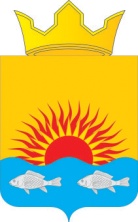 РАСПОРЯЖЕНИЕАДМИНИСТРАЦИИ  ВИСИМСКОГО СЕЛЬСКОГО ПОСЕЛЕНИЯДОБРЯНСКОГО МУНИЦИПАЛЬНОГО РАЙОНАПЕРМСКОГО КРАЯ07.12.2016                                                                                                          № 59   Об  усилении  мер по  обеспечениюпожарной  безопасности  в  периодНовогодних  и  Рождественских  праздниковРуководствуясь  Федеральным законом  Российской  Федерации  от  06.10.2003 года  № 131- ФЗ  «Об  общих  принципах  организации  местного  самоуправления  в  Российской  Федерации»  и  Уставом  Висимского  сельского  поселения,Утвердить  План  мероприятий  по  обеспечению  пожарной  безопасности  в  Новогодние  и  Рождественские  праздники  (приложение).Опубликовать  (обнародовать)  данное  Распоряжение  в  соответствии  с  Уставом.Контроль  исполнения  данного  Распоряжения  возложить  на  специалиста  администрации  Кукареко  Л.И.  ответственную  за  пожарную  безопасность.Глава  поселения                                                                              О.Б.Сятчихина   Приложение                                                                                                  к Распоряжению                                                                                            № 59 от 07.12.2016 г.ПЛАНмероприятий  по  обеспечению  пожарной  безопасности  в  периодс  31.12.2016  по  11.01.2017 г.№      Мероприятия   СрокиОтветственныйПрим1.Расчистка  от  снега  площадок  для  разворота  пожарной  техники  возле  гидрантов  и  искуственных  водоёмовпостоянноОтв. за ГО и ЧС2.Готовность  пожарных  гидрантов  к  эксплуатации  постоянноОтв. за ГО и ЧС3.Провести  проверку  на  наличие  телефонной  связипостолянноОтв. за ГО и ЧС4.Издать  распоряжение  об  ответственных  лицах  в  период  проведения  новогодних  праздниковДо 23.12.2016г.Глава5.Провести  инструктажи  по  установке  новогодних  ёлок  с  работниками  клубовДо 25.12.2016г.Отв. за ГО и ЧС6.Издать  распоряжение  по  использованию  пиротехнических  средствДо 23.12.2016г.Глава7.Организовать  дежурство  должностных  лицс 31.12.2016г.  по 11.01.2017Распоряжением  Главы8.График  дежурства  направить  в  АДМРДо 31.12.2016г.Отв.за ГО и ЧС9.Провести  дополнительно  профилактику  о  недопущении  межнациональных  конфликтов  (беседы  при  встрече)постоянноОтв. за ГО и ЧС10.Разместить  информацию  для  населения  на  информационных  стендах  в  населённых  пунктах  и  на  сайте  администрацииДо 25.12.2016г.Дмитриева  М.В.